Dr. AP. Tri Yuniningsih, M.Si, dkkMANAJEMEN KONFLIKNanda Sherina H,Amartha Ashafiana, Atika Putri R, Dinda Febria Istifira Amanda NatasyaMilla Nur Afifah, Lailatul Chasanah, Kartika Maharani,Hilda Happy Ekaryn, Aida Safira Agnes Aprilia R, Ananda Setia N, Husnul Fadhil,Febrian,Annisa Syafaatul Azmi, Inka Putri Nur I Naufal Bahri Maulana,Bastiar Ihsan Septada,Muhammad Farrel Ronan Tara, Bramanda Raihan Revario,Reza Ramadhoni Indarto,Raden Varrel Guntur Pratama PutraShafira Fadhliana Magdalita,Galih Adyatma Alaufa,Ayu Sekar Rini, ANissa Marcella Widiani,Apta Fairuz SyahadivaErline Noor Huda Dyah,Feny Handayani,Larasati Widada Putr,Faranida Prita Shafira,Herlina RahmasariErsa Hanisa,Azifa Unaisi S, Eva Anggi Ariyani,Imam Wahyudi,Titania Lintang PRindi Utami S.Iqbal Azizi,Sukma Indah Fitri,RianGuntoro Adi,Adam Nurfaizi R.M. Iqbaal MaulanaShanaz Vindi Setyarini,Arfi Prayoga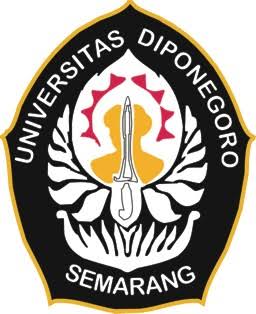 MANAJEMEN PERUBAHANDr. AP. Tri Yuniningsih, M.Si, dkkISBN:    Cetakan I: 2020Diterbitkan Oleh:Program Studi Doktor Administrasi Publik PressFisip-UNDIPJl. Erlangga Barat VII No. 35, Peleburan-SemarangTelp/Fax. (024) 845167Email: programdap@yahoo.com, prodidap@gmail.com Editor:Tri YuniningsihMuhammad Noor IfansyahDesain Sampul dan Tata LetakMuhammad Noor IfansyahHak cipta dilindungi Undang-UndangDilarang mencetak dan menerbitkan sebagian atau seluruh isi buku ini dengan cara dan dalam bentuk apapun tanpa seijin penulis dan penerbit.   KATA PENGANTAR	Alhamdulillah, kata yang senantiasa diucapkan berkat rasa syukur atas nikmat yang Allah berikan kepada kita, semoga kita semua selalu dalam lindungan dan petunjuknya. Berkat nikmat yang senantiasa Allah berikan sehingga buku dengan judul Manajemen Konflik ini dapat terselesaikan. Buku ini adalah kumpulan hasil pemikiran dari mahasiswa Sarjana Ilmu Administrasi Publik Universitas Diponegoro. Selain itu, berkat inisiatif dosen pengampu mata kuliah Manajemen Konflik maka buku ini dapat diterbitkan.  	Disiplin ilmu manajemen perubahan ini sangat diperlukan sekali bagi setiap organisasi untuk mencegah terjadinya gangguan terhadap anggota organisasi, sehingga dapat fokus kepada visi dan misi organisasi dan untuk meningkatkan kreatifitas anggota organisasi dengan mengambil manfaat dari konflik yang terjadi.Buku ini disusun secara rinci dengan pembahasan awal sebelum masuk ke subtansi manajemen konflik, dimana awal isi buku ini membahas mengenai definisi manajemen konflik, gejala, sebab dan akibat konflik, dan lain sebagainya sehingga para pembaca akan memahami asal mula dari manajemen konflik. Selanjutnya dalam buku ini masuk ke pembahasan inti yaitu menyangkut dengan manajemen perubahan itu sendiri yang mana objek fokusnya adalah manusia yang menghadapi perubahan yang dilakukan oleh organisasi.  	Dengan terbitnya buku ini, kami sangat mengharapkan manfaat yang dihasilkan baik dalam pengembangan ilmu pengetahuan secara umum maupun ilmu Adminstrasi Publik khususnya. Walaupun penulis menyadari banyak kekurangan dalam penyelesaiannya namun kritik dan saran dari pembaca sangat penting untuk penyempurnaannya kelak. 	Penulis juga mengucapkan terimakasih yang tak terhingga kepada seluruh pihak-pihak yang telah membantu atas terbitnya buku ini, penulis juga mohon maaf yang sebesar-besarnya karena tidak bisa menyampaikannya satu-persatu. Akhirnya penulis mengucapkan semoga buku ini bermanfaat, Aamiin ya Robbal Alamin. DAFTAR ISIKATA PENGANTAR			iiDAFTAR ISI			iiiDefinisi Manajemen Konflik			1Nanda Sherina H,Amartha Ashafiana, Atika Putri R, Dinda Febria Istifira Amanda NatasyaGejala, Sebab dan Akibat Konflik			8Milla Nur Afifah, Lailatul Chasanah, Kartika Maharani,Hilda Happy Ekaryn, Aida SafiraWawasan Orang tentang Manajemen Konflik			14Agnes Aprilia R, Ananda Setia N, Husnul Fadhil,Febrian,Annisa Syafaatul Azmi, Inka Putri Nur IPengelolaan Konflik			20Naufal Bahri Maulana,Bastiar Ihsan Septada,Muhammad Farrel Ronan Tara,Bramanda Raihan Revario,Reza Ramadhoni Indarto,Raden Varrel Guntur Pratama PutraSikap dan Kecakapan dalam Mengelola Konflik			26Shafira Fadhliana Magdalita,Galih Adyatma Alaufa	,Ayu Sekar Rini, ANissa Marcella Widiani,Apta Fairuz SyahadivaTipe-tipe dan Situasi Konflik			34Erline Noor Huda Dyah,Feny Handayani,Larasati Widada Putr,Faranida Prita Shafira,Herlina RahmasariPenyelesaian Konflik dan Bentuk-Bentuknya			42Ersa Hanisa,Azifa Unaisi S, Eva Anggi Ariyani,Imam Wahyudi,Titania Lintang PDinamika dan Resolusi Konflik			52Rindi Utami S, Iqbal Azizi,Sukma Indah Fitri,Rian Guntoro Adi,Adam Nurfaizi R.M. Iqbaal Maulana 
Peranan Manajemen Konflik dalam Pengembangan dan Perubahan Organisasi			62Shanaz Vindi Setyarini,Arfi Prayoga